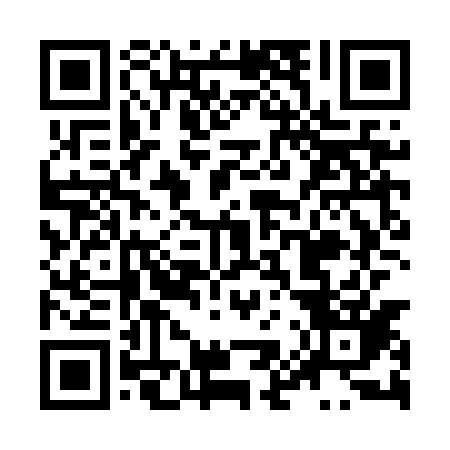 Ramadan times for Siennica Rozana, PolandMon 11 Mar 2024 - Wed 10 Apr 2024High Latitude Method: Angle Based RulePrayer Calculation Method: Muslim World LeagueAsar Calculation Method: HanafiPrayer times provided by https://www.salahtimes.comDateDayFajrSuhurSunriseDhuhrAsrIftarMaghribIsha11Mon4:064:065:5711:453:385:335:337:1712Tue4:044:045:5511:443:405:355:357:1913Wed4:024:025:5211:443:415:375:377:2114Thu3:593:595:5011:443:435:385:387:2315Fri3:573:575:4811:443:445:405:407:2516Sat3:543:545:4611:433:455:425:427:2617Sun3:523:525:4311:433:475:435:437:2818Mon3:503:505:4111:433:485:455:457:3019Tue3:473:475:3911:423:495:475:477:3220Wed3:443:445:3711:423:515:485:487:3421Thu3:423:425:3411:423:525:505:507:3622Fri3:393:395:3211:413:535:525:527:3823Sat3:373:375:3011:413:555:535:537:4024Sun3:343:345:2811:413:565:555:557:4225Mon3:323:325:2511:413:575:575:577:4426Tue3:293:295:2311:403:585:585:587:4627Wed3:263:265:2111:404:006:006:007:4828Thu3:243:245:1911:404:016:026:027:5029Fri3:213:215:1611:394:026:036:037:5230Sat3:183:185:1411:394:036:056:057:5431Sun4:154:156:1212:395:057:067:068:561Mon4:134:136:1012:385:067:087:088:582Tue4:104:106:0812:385:077:107:109:003Wed4:074:076:0512:385:087:117:119:024Thu4:044:046:0312:385:097:137:139:055Fri4:024:026:0112:375:107:157:159:076Sat3:593:595:5912:375:127:167:169:097Sun3:563:565:5612:375:137:187:189:118Mon3:533:535:5412:365:147:207:209:139Tue3:503:505:5212:365:157:217:219:1610Wed3:473:475:5012:365:167:237:239:18